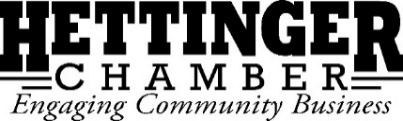 June 6th, 2022 Board Meeting Agenda The Rural Collective & Via ZoomCall to Order & Declaration of Quorum: Kat Weinert called the meeting to order at 12:04 pm and declared a quorum. Present: In Person: Kat Weinert, Grace Wolff, Josh Raab, LeAnn Fitch, Cassidy Blade, Pam Burch, Tyler Erickson, Jacki Christman, Nicole Sott, Jasmin Fosheim, and Mikhayla Bliss. Guests: Dianne and Russel Gonder, and Alexis Hicks.May Board Meeting Minutes:	Approval: LeAnn Fitch 			2nd: Josh RaabFinancials: Jasmin Fosheim detailed income and expenses as expressed on the financial statements provided to the board (see attached). Chamber Main Checking showed a balance of $32,143.03; Chamber Savings showed a balance of $26,395.11; Centennial Sales showed a balance of $2,743.89, and Gift Certificate Checking showed a balance of $19,816.93. Nicole Sott made a motion to approve the financial reports as written. Grace Wolff 2nd. Motion carried. Committee Reports:  Helping Hettinger Day: Jasmin Fosheim shared that Helping Hettinger Day was once again successful with around 125 participants. She commented on how quickly projects were completed. The board discussed what went well and what could be improved for next year. 4th of July: The 4th of July committee is meeting on Wednesday, June 8th. Jasmin Fosheim encouraged the board to submit anything they would like to have on the 4th of July posters by June 8th and encourage others in the community to submit their events as well.   Rodeo: Jacki Christman gave an update for the fundraising on the back pens for the arena. Out of the $25,000 that they are seeking to raise, $18,300 has been raised so far. She noted that more would come regarding this project and the rodeo following the 4th. The Rural Collective: Jasmin Fosheim noted the Rural Collective continues to do well. Old Business:Welcome: Mikhayla Bliss, Office Coordinator. Mikhayla introduced herself to the board noting her excitement for the position. She started on June 1st. Newbie Nights: Kat Weinert shared that all of the materials are ready for the charcuterie board Newbie Night. As of now, they are working on a date for the event. The board discussed whether the event would be better suited toward a fall event. The board considered other Newbie Night options as well such as golfing and bowling. Ribbon Cuttings: Kat Weinert shared that the ribbon cutting at Encompass Therapy was well attended and appreciated by Alex and Kathleen Thompson. The board has reached out to several businesses on potential ribbon cuttings for a later date. South Main Street Billboard: Kat Weinert commented that Nagel Design & Construction are having supply chain issues regarding the main street billboard, but they plan on having it set up by July 1st.Open Board Positions: Jasmin Fosheim gave a brief overview of the responsibilities for board members to potential board members in attendance, Diane Gonder and Alexis Hicks. Diane Gonder shared her interest in joining as a new business owner, and Alexis Fitch shared her interest in becoming more involved in the community. Pam Burch made a motion to nominate both Diane Gonder and Alexis Hicks to the board of directors. Jacki Christman 2nd. Motion carried. 	Student Board Position: Kat Weinert shared with the board that they finished the interviews for the Student Board Position. After discussing both applicants’ submissions and interviews, the interview committee recommended appointing Katy Schauer to the Student Board Position. The explored the option of appointing both candidates since they were both interested and strong candidates. The board noted the benefits of expanding the opportunity for the youth to be part of the chamber. Jasmin agreed to put the topic on the annual meeting agenda. Nicole Sott made a motion to nominate Katy Schauer to the Student Board Position. Josh Raab 2nd. Motion Carried. 	Merchandise Fundraiser: Kat Weinert informed the board that the shirt order forms out of Graphic Attic are due June 15th. Jasmin Fosheim asked the board to share the order form with people of the community to get it out there via social media. New Business:	Spot Bot: Jasmin Fosheim shared the office request for a carpet cleaner. Josh Raab mentioned that he had one that he would be willing to donate to the office. 
	Beauty of Hettinger:  Pam Burch moved to donate $100 to the Beauty of Hettinger in response to their donation request letter. Nicole Sott 2nd. Motion Carried. Signature Cards:Pam Burch moves to approve the addition of Kat Weinert (Board Member), Jacki Christman (Board Member), Ted Uecker (Board Member), Jasmin Fosheim (Executive Director), and Mikhayla Bliss (Office Coordinator) and removal of all others to the following signature cards at Dakota Western Bank: Nicole Sott 2nd. Motion Carried.General Checking: Account # 339883501Savings: Account # 339883510Gift Certificates: Account # 339883503Centennial Sales: Account # 339883502Community Promotions Office: Account # 321721701Payroll Account: Account # 3100000411Haley Evans will stay this account. Powers granted on this account have historically been limited to the executive director, executive coordinator, and Haley “Haley Evans as manager of the Payroll Account”Powers Granted:Exercise all of the powers listed in this resolutionOpen any deposit or share accounts in the name of the CorporationEndorse checks and orders for the payment of money or otherwise withdraw or transfer funds on deposit with this Financial InstitutionBorrow money on behalf and in the name of the Corporation, sign, execute and deliver promissory notes or other evidences of indebtednessEndorse, assign, transfer, mortgage or pledge bills receivable, warehouse receipts, bills of lading, stocks, bonds, real estate or other property now owned or hereafter owned or acquired by the Corporation as security for sums borrowed, and to discount the same, unconditionally guarantee payment of all bills received, negotiated or discounted and to waive demand, presentment, protest, notice of protest and notice of non-paymentEnter into a written lease for the purpose of renting, maintaining, accessing and terminating a Safe Deposit Box in this Financial Institution Nicole Sott moves to approve the addition of Kat Weinert (Board Member), Jacki Christman (Board Member), and Ted Uecker (Board Member), Jasmin Fosheim (Executive Director), and Mikhayla Bliss (Office Coordinator) and removal of all others to the Chamber of Commerce/ACDC credit card account signature card at Dacotah Bank and Dakota Plains Federal Credit Union with the powers noted above.  Pam Burch 2nd. Motion Carried. Next Meeting: Date: June 28th, 2022 at 12:00 pmLocation: The Rural Collective and via Zoom. Meeting adjourned:  Cassidy Blade made a motion to adjourn the meeting. Grace Wolff 2nd. Motion carried. 